هوالله - … ای پروردگار نفوس را مقدّس از فکر نام و نشان…حضرت عبدالبهاءاصلی فارسی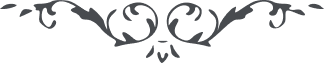 ٢٨١ هوالله … ای پروردگار نفوس را مقدّس از فکر نام و نشان نما و از عالم بی نام و نشان خبردار کن جوهر تقديس فرما ساذج تنزيه کن مجرّد از جميع علائق فرما و مطهّر از کلّ تصوّرات**.** پاک و تابناک کن روشن و منوّر فرما به جهان ديگر ناظر کن و به فکر ديگر انداز توئی مقتدر و توانا و توئی دهنده و بخشنده و بينا**.** ع ع 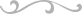 